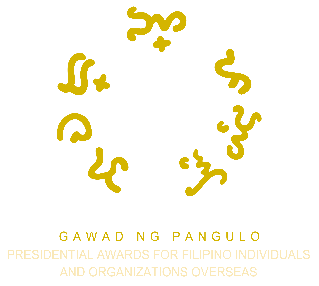 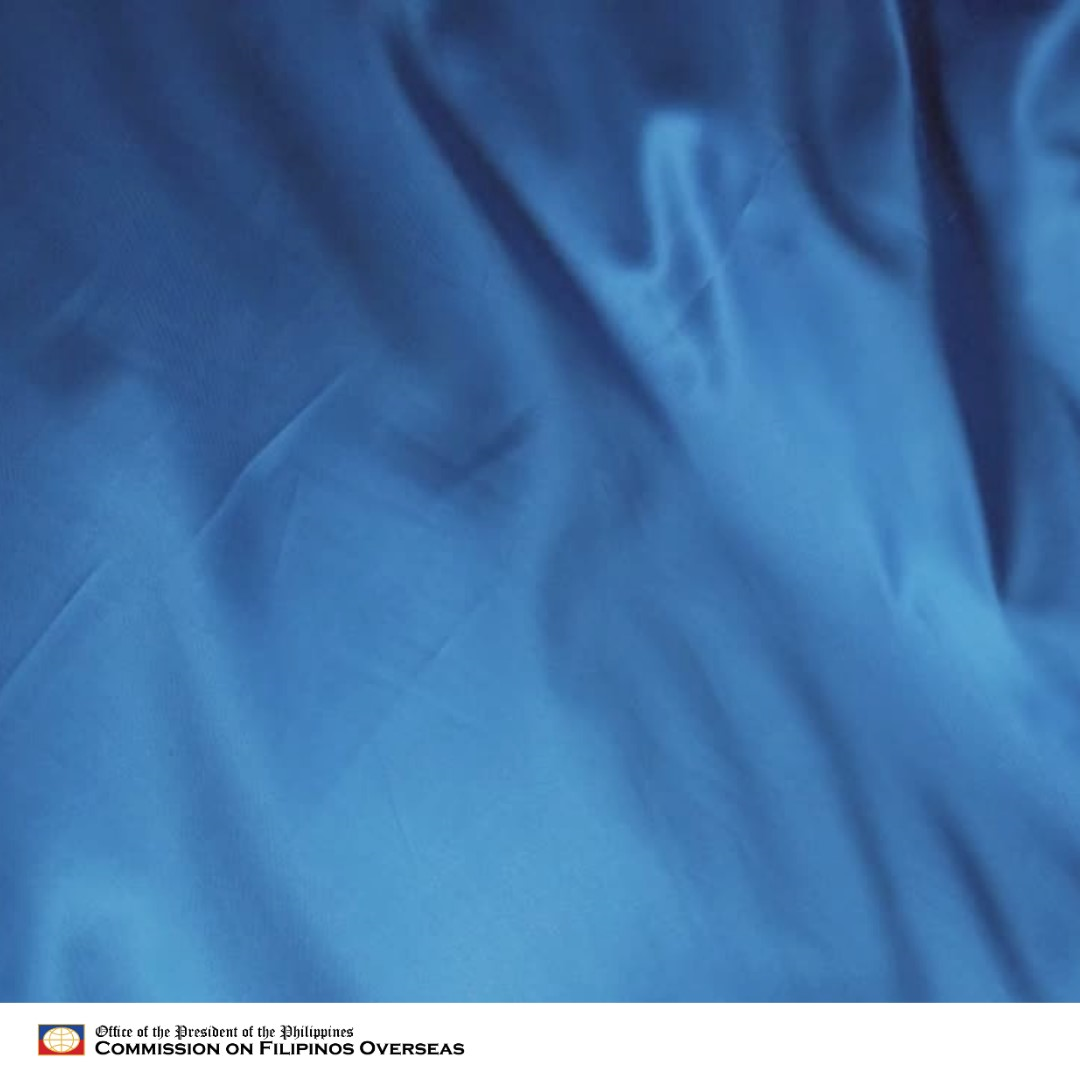 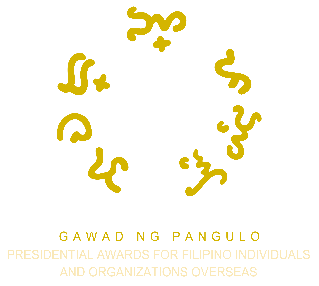 Instructions. Please type or write the required information. Use additional sheets as necessary. Do not leave any entries blank (indicate N/A if not applicable). Misrepresentation or falsification of information stated in the nomination form or in any of the supporting documents submitted will result in automatic disqualification.1. INITIAL NOMINATION CATEGORY2. FINAL NOMINATION CATEGORY (for the Awards Secretariat only)2. FINAL NOMINATION CATEGORY (for the Awards Secretariat only) Banaag Kaanib ng Bayan Lingkod sa Kapwa Pilipino Banaag Kaanib ng Bayan Lingkod sa Kapwa Pilipino Banaag Kaanib ng Bayan Lingkod sa Kapwa Pilipino3. CHECKLIST OF REQUIRED ATTACHMENTS AND SUPPORTING DOCUMENTS3. CHECKLIST OF REQUIRED ATTACHMENTS AND SUPPORTING DOCUMENTS3. CHECKLIST OF REQUIRED ATTACHMENTS AND SUPPORTING DOCUMENTS Organization Logo  Group Photo of Officers/Members  Introductory Video (maximum of 3 minutes) Constitution and By-Laws Supporting Documents for Accomplishments and Contributions Copy of Certificates and Awards Received Organization Logo  Group Photo of Officers/Members  Introductory Video (maximum of 3 minutes) Constitution and By-Laws Supporting Documents for Accomplishments and Contributions Copy of Certificates and Awards Received Testimonials (at least 3) Additional Documentation (if applicable) Board Resolution Signed Endorsement Form (to be accomplished by the Philippine Foreign Service Post) Signed Certificate of No Derogatory Records USB Flash Drive4. INFORMATION ABOUT THE NOMINEEPlease attach the organization logo and group photo.4. INFORMATION ABOUT THE NOMINEEPlease attach the organization logo and group photo.4. INFORMATION ABOUT THE NOMINEEPlease attach the organization logo and group photo.Complete Name of the OrganizationComplete Name of the OrganizationComplete Name of the OrganizationComplete Name of the OrganizationComplete Name of the OrganizationOfficial Acronym of the OrganizationOfficial Acronym of the OrganizationName of the Head of OrganizationName of the Head of OrganizationName of the Head of OrganizationName of the Head of OrganizationName of the Head of OrganizationOfficial Title/DesignationOfficial Title/DesignationCurrent Address of the OrganizationCurrent Address of the OrganizationCurrent Address of the OrganizationCurrent Address of the OrganizationCurrent Address of the OrganizationCurrent Address of the OrganizationCurrent Address of the OrganizationBldg. NumberStreet/VillageCity/TownCity/TownProvince/StateProvince/StateCountryContact Information of the OrganizationContact Information of the OrganizationContact Information of the OrganizationContact Information of the OrganizationContact Information of the OrganizationContact Information of the OrganizationContact Information of the OrganizationTelephone No. Telephone No. Telephone No. Mobile No. (include country and area codes)Mobile No. (include country and area codes)Mobile No. (include country and area codes)Mobile No. (include country and area codes)Email AddressEmail AddressEmail AddressLink to Website and/or Social Media Accounts (e.g., Facebook, etc.)Link to Website and/or Social Media Accounts (e.g., Facebook, etc.)Link to Website and/or Social Media Accounts (e.g., Facebook, etc.)Link to Website and/or Social Media Accounts (e.g., Facebook, etc.)Contact Person (if different from above)Contact Person (if different from above)Contact Person (if different from above)Email AddressEmail AddressEmail AddressEmail Address5. PROFILE OF ORGANIZATIONPlease attach a copy of the constitution and by-laws/basic agreement and use additional sheets as necessary.Date of Establishment (mm-dd-yyyy)Type of OrganizationCurrent no. of Members Association     Corporation      Cooperative     FederationMission/Objectives of the OrganizationMission/Objectives of the OrganizationMission/Objectives of the OrganizationMission/Objectives of the OrganizationMission/Objectives of the OrganizationMission/Objectives of the OrganizationOfficers of the Organization (Names and Designation)Officers of the Organization (Names and Designation)Officers of the Organization (Names and Designation)Officers of the Organization (Names and Designation)Officers of the Organization (Names and Designation)Officers of the Organization (Names and Designation)6. SUMMARY OF ACCOMPLISHMENTS AND CONTRIBUTIONS Please arrange chronologically (starting with the latest) and provide copies of certifications, photos, reports, and other supporting documents. Use additional sheets as necessary.6. SUMMARY OF ACCOMPLISHMENTS AND CONTRIBUTIONS Please arrange chronologically (starting with the latest) and provide copies of certifications, photos, reports, and other supporting documents. Use additional sheets as necessary.6. SUMMARY OF ACCOMPLISHMENTS AND CONTRIBUTIONS Please arrange chronologically (starting with the latest) and provide copies of certifications, photos, reports, and other supporting documents. Use additional sheets as necessary.6. SUMMARY OF ACCOMPLISHMENTS AND CONTRIBUTIONS Please arrange chronologically (starting with the latest) and provide copies of certifications, photos, reports, and other supporting documents. Use additional sheets as necessary.6. SUMMARY OF ACCOMPLISHMENTS AND CONTRIBUTIONS Please arrange chronologically (starting with the latest) and provide copies of certifications, photos, reports, and other supporting documents. Use additional sheets as necessary.6. SUMMARY OF ACCOMPLISHMENTS AND CONTRIBUTIONS Please arrange chronologically (starting with the latest) and provide copies of certifications, photos, reports, and other supporting documents. Use additional sheets as necessary.7. AWARDS/CITATIONS/HONORSPlease arrange chronologically (starting with the latest) and provide copies of certifications, photos, and other supporting documents. Use additional sheets as necessary.7. AWARDS/CITATIONS/HONORSPlease arrange chronologically (starting with the latest) and provide copies of certifications, photos, and other supporting documents. Use additional sheets as necessary.7. AWARDS/CITATIONS/HONORSPlease arrange chronologically (starting with the latest) and provide copies of certifications, photos, and other supporting documents. Use additional sheets as necessary.7. AWARDS/CITATIONS/HONORSPlease arrange chronologically (starting with the latest) and provide copies of certifications, photos, and other supporting documents. Use additional sheets as necessary.7. AWARDS/CITATIONS/HONORSPlease arrange chronologically (starting with the latest) and provide copies of certifications, photos, and other supporting documents. Use additional sheets as necessary.7. AWARDS/CITATIONS/HONORSPlease arrange chronologically (starting with the latest) and provide copies of certifications, photos, and other supporting documents. Use additional sheets as necessary.Awards/Honors/CitationsAwards/Honors/CitationsConferred byConferred byWhenWhen8. TESTIMONIALSPlease list and submit written and/or video testimonials from at least three (3) persons or beneficiaries. Additional references may be included. Use additional sheets as necessary.8. TESTIMONIALSPlease list and submit written and/or video testimonials from at least three (3) persons or beneficiaries. Additional references may be included. Use additional sheets as necessary.8. TESTIMONIALSPlease list and submit written and/or video testimonials from at least three (3) persons or beneficiaries. Additional references may be included. Use additional sheets as necessary.8. TESTIMONIALSPlease list and submit written and/or video testimonials from at least three (3) persons or beneficiaries. Additional references may be included. Use additional sheets as necessary.8. TESTIMONIALSPlease list and submit written and/or video testimonials from at least three (3) persons or beneficiaries. Additional references may be included. Use additional sheets as necessary.8. TESTIMONIALSPlease list and submit written and/or video testimonials from at least three (3) persons or beneficiaries. Additional references may be included. Use additional sheets as necessary.Reference/BeneficiaryProfession/DesignationProfession/DesignationAddressAddressTel./Mobile No./E-mail9. OTHER RELEVANT INFORMATIONPlease include information other than those mentioned above that may support the nomination, such as research papers, publications, news or feature articles, or additional photographs. Use additional sheets as necessary.9. OTHER RELEVANT INFORMATIONPlease include information other than those mentioned above that may support the nomination, such as research papers, publications, news or feature articles, or additional photographs. Use additional sheets as necessary.9. OTHER RELEVANT INFORMATIONPlease include information other than those mentioned above that may support the nomination, such as research papers, publications, news or feature articles, or additional photographs. Use additional sheets as necessary.9. OTHER RELEVANT INFORMATIONPlease include information other than those mentioned above that may support the nomination, such as research papers, publications, news or feature articles, or additional photographs. Use additional sheets as necessary.9. OTHER RELEVANT INFORMATIONPlease include information other than those mentioned above that may support the nomination, such as research papers, publications, news or feature articles, or additional photographs. Use additional sheets as necessary.9. OTHER RELEVANT INFORMATIONPlease include information other than those mentioned above that may support the nomination, such as research papers, publications, news or feature articles, or additional photographs. Use additional sheets as necessary.10. NOMINATING PARTY10. NOMINATING PARTY10. NOMINATING PARTY10. NOMINATING PARTY10. NOMINATING PARTY10. NOMINATING PARTYTitleGiven NameGiven NameMiddle NameMiddle NameMiddle NameMiddle NameFamily NameFamily NameSuffixCurrent AddressCurrent AddressCurrent AddressCurrent AddressCurrent AddressCurrent AddressCurrent AddressCurrent AddressCurrent AddressCurrent AddressHouse/Bldg. NumberHouse/Bldg. NumberStreet/VillageStreet/VillageCity/TownCity/TownProvince/StateProvince/StateCountryCountryTelephone No. Telephone No. Telephone No. Telephone No. Telephone No. Mobile No.Mobile No.Mobile No.Mobile No.Mobile No.Email AddressEmail AddressEmail AddressEmail AddressEmail AddressSignature of the Nominating PartySignature of the Nominating PartySignature of the Nominating PartySignature of the Nominating PartySignature of the Nominating PartyIMPORTANT REMINDERSIn providing your personal data and the above information, you agree that your data may be used and processed by the CFO in accordance with the Philippine Data Privacy Act of 2012, its implementing rules and regulations, and the CFO Data Privacy Policy.All documents attached to this form must be written in or translated into English or Filipino. All documents shall be treated with the utmost confidentiality and shall become the property of the Commission on Filipinos Overseas (CFO) and will not be returned. Please do not submit original documents that are of value, whether commercial or personal.Failure to submit the required documents may be a cause for disqualification from the awards. The hard copy of the endorsed nomination and relevant supporting documents must be submitted no later than 30 May 2024 (Philippine time) to the:PAFIOO SECRETARIATc/o: Policy, Planning, and Research DivisionCommission on Filipinos Overseas21st Floor The Upper Class Tower, Quezon Avenue corner Scout Reyes Street, Brgy. Paligsahan, Diliman, Quezon City1103 Metro Manila, Philippines  For more information on the nomination process, visit www.presidentialawards.cfo.gov.ph. For inquiries, contact the PAFIOO Secretariat through email at pafioo@cfo.gov.ph. Follow the PAFIOO Facebook page for the latest news and announcements.